К А Р А Р								ПОСТАНОВЛЕНИЕ12 май 2022 й.                                  № 15                                  12 мая 2022 г.О присвоении адресаРуководствуясь Федеральным законом от 06.10.2003 №131-ФЗ "Об общих принципах организации местного самоуправления в Российской Федерации", Федеральным законом от 28.12.2013 №443-ФЗ "О федеральной информационной адресной системе и о внесении изменений в Федеральный закон "Об общих принципах организации местного самоуправления в Российской Федерации", Правилами присвоения, изменения и аннулирования адресов, утвержденными Постановлением Правительства Российской Федерации от 19.11.2014 №1221, Приказом Минфина России от 05.11.2015 №171н «Об утверждении Перечня элементов планировочной структуры, элементов улично-дорожной сети, элементов объектов адресации, типов зданий (сооружений), помещений, используемых в качестве реквизитов адреса, и правил сокращенного наименования адресообразующих элементов», ПОСТАНОВЛЯЮ:1. Присвоить следующие адреса:Земельному участку с кадастровым номером 02:53:070101:288 присвоить адрес:Российская Федерация, Республика Башкортостан, муниципальный район Шаранский, сельское поселение Старотумбагушевский сельсовет, деревня Старотумбагушево, улица Центральная, Земельный участок 22А;2. Разместить сведения об адресах объектов адресации в Государственном адресном реестре.3. Контроль за исполнением настоящего Постановления оставляю за собой.Глава сельского поселения         ___________________      М.М. ТимерхановБашкортостан РеспубликаһыныңШаран районымуниципальрайоныныңИскеТомбағошауыл советыауылбиләмәһеХакимиәтеҮҙәкурамы, 14-се йорт,ИскеТомбағошауылыШаран районы Башкортостан Республикаһының 452636Тел.(34769) 2-47-19, e-mail:sttumbs@yandex.ruwww.tumbagush ru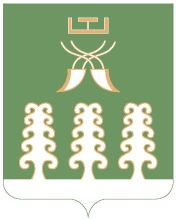 Администрация сельского поселенияСтаротумбагушевский сельсоветмуниципального районаШаранский районРеспублики Башкортостанул. Центральная, д.14 д. Старотумбагушево                             Шаранского района Республики Башкортостан, 452636Тел.(34769) 2-47-19, e-mail:sttumbs@yandex.ru,www.tumbagush.ru